DEMANDE DE LICENCE – SAISON 2021/2022                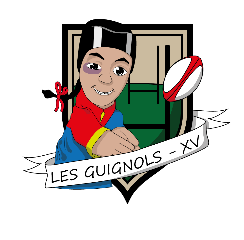 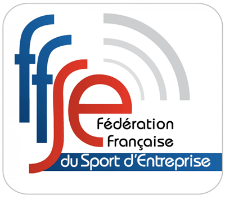 A remplir par la Structure :N°Affiliation FFSE : 69067Club : Les GUIGNOLS RUGBYDate de prise de Licence : ______________________N° Licence FFSE : _____________________________         Statut : __________________________________________A remplir par le Licencié : Informations LicenciéNom : ___________________________________              Prénom : _________________________________________Date de Naissance : ________________________	   Lieu de Naissance : _________________________________Adresse : _______________________________________________________________________________________Code Postal : ______________________________             Ville : ___________________________________________E-mail : ___________________________________            Téléphone : ______________________________________Profession : _______________________________A remplir par le Licencié : Pratique Sportive Sport(s) pratiqué(s) : _______________________ / ___________________________ / ________________________Certificat médical valable obligatoire / Date de délivrance :_______________________________________________Choix de la licence* :□ Licence Fédérale à 25 € (RC + IA + AR) + Adhésion FFSE à 5 € + Adhésion Guignols à 30 € (Total 60 €)□ Licence Evènementielle à 10 € (RC + IA + AR) + Adhésion FFSE à 5 € + Adhésion Guignols à 30 € (Total 45 €)□ Licence Accessibilité à 7 € (RC + IA + AR) + Adhésion FFSE à 5 € + Adhésion Guignols à 30 € (Total 42 €)Pour le Rugby – Poste préférentiel :__________________________________________________________________*Détails des licences :Licence fédérale : Licence annuelle destinée à tous les sportifs membres d’une structure affiliée à la FFSE. Elle ouvre l’accès à l’ensemble des activités sportives, compétitives ou non, ponctuelles ou sur l’année, proposées par la FFSE.Licence Evènementielle : Licence ponctuelle, qui permet au sein de la FFSE, de participer aux manifestations organisées par les structures affiliées à la FFSE, sur une durée de 3 jours consécutifs maximum.Licence Accessibilité : Licence annuelle destinée à un public en dispositif d’insertion (ex : jeunes des missions locales), aux apprentis, aux enfants pratiquant dans le cadre des écoles de sportRC (Responsabilité civile), IA (Assurance IA standard), AR (Assurance Rapatriement)Pour plus d’informations consulter le site : www.ffse.fr Signature du Licencié :                                                                               Signature de la structure :